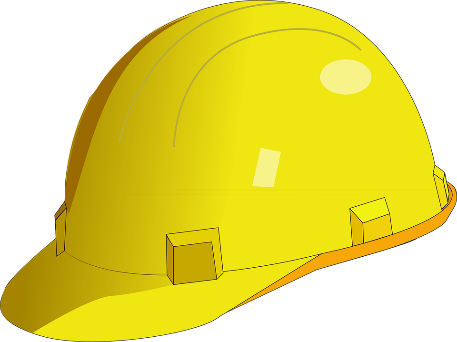 	L’horaire et les activités peuvent être modifiés sans préavis. Schedules and activities subject to change without notice. Samedi 18 juillet. Dimanche 19 juilletLundi 20 juillet.Mardi 21 juillet.Mercredi 22 juillet.Jeudi 23 juillet.Vendredi 24 juillet.Samedi 25 juillet.9h00à 12h00Création de bateau/Boat CreationLocal Kid’s ClubDécore ton Popsicle/Pimp your PopsicleLocal Kid’s ClubLibre au Terrain MultiSports/Open Field ActivitiesFabrique ton savon/ Soap creationLocal Kid’s ClubCréation d’une plage/ Beach Creation Local Kid’s ClubLibre au Terrain MultiSports/Open Field ActivitiesDessin Libre/Open ColoringLocal Kid’s ClubDécore ton Popsicle/Pimp your PopsicleLocal Kid’s Club12h00à 13h00Libre au Terrain Multisports/ Open Field Activities*Le Chef d’Orchestre/ The Conductor(À Voir/We’ll See)Stations de défisChallenges stationsExtérieur/Outdoor Activités libres dans le Club des Petits/ Open Activities in the Kid’s ClubBizz Bizz en carton/Cardboard Bizz BizzLocal Kid’s Club*Le Chef d’Orchestre/ The Conductor(À Voir/We’ll See)Stations de défisChallenges stationsExtérieur/OutdoorLibre au Terrain MultiSports/Open Field Activities13h00 à 13h30DinerDinerDinerDinerDinerDinerDinerDiner13h30 à 15h00Fabrique ton savon/ Soap CreationLocal Kid’s ClubCréation de Méduse/ Jellyfish CreationLocal Kid’s ClubDessin Libre/ Open ColoringLocal Kid’s ClubCréation de Méduse/ Jellyfish CreationLocal Kid’s ClubDessin Libre/Open ColoringLocal Kid’s ClubActivités libres dans le Club des Petits /Open Activities in the Kid’s ClubBizz Bizz en carton/Cardboard Bizz BizzLocal Kid’s ClubDessin Libre/Open ColoringLocal Kid’s Club15h00 à17h00Madagascar 2 : Out of Africa (AN)
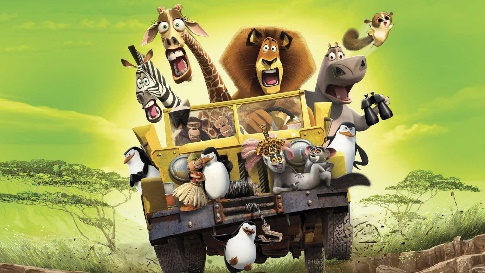 Kung Fu Panda (FR)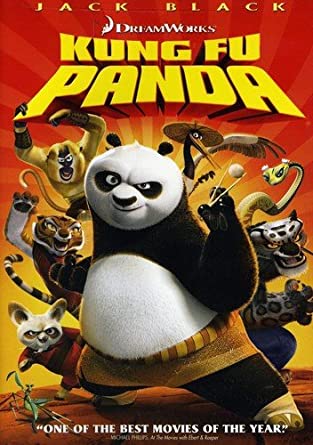 The Willoughys (AN)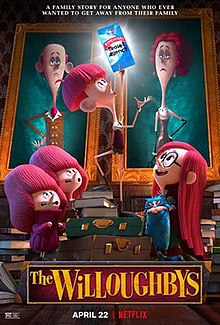 Bee Movie (AN)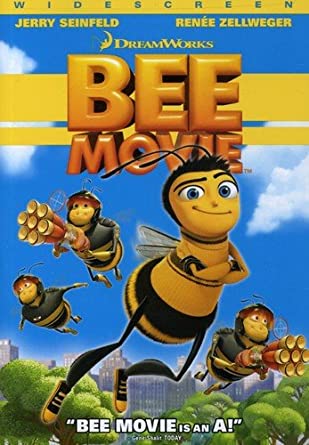  How To Train Your Dragon (AN)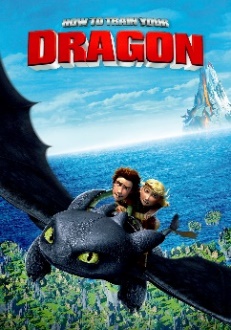 Shrek le Troisième (FR)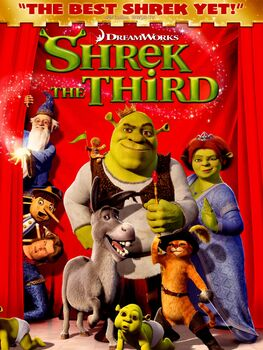 Madagascar 2 : Hors de l’Afrique (FR)
Bee Movie (AN)17h00 à 18h00LE CLUB DES PETITS EST FERMÉ/THE KID’S CLUB IS CLOSEDLE CLUB DES PETITS EST FERMÉ/THE KID’S CLUB IS CLOSEDCréation de bateau/ Boat CreationLocal Kid’s ClubLe Chef d’Orchestre/ The Conductor*(À Voir/We’ll See)LE CLUB DES PETITS EST FERMÉ/THE KID’S CLUB IS CLOSEDÀ VOIR/WE’LL SEE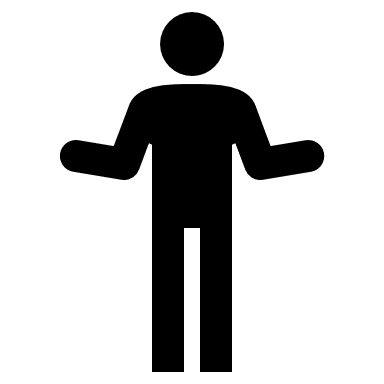 Décore ton Popsicle/ Pimp your PopsicleLocal Kid’s ClubLE CLUB DES PETITS EST FERMÉ/ THE KID’S CLUB IS CLOSED18h00 à 19h00LE CLUB DES PETITS EST FERMÉ/THE KID’S CLUB IS CLOSEDLE CLUB DES PETITS EST FERMÉ/THE KID’S CLUB IS CLOSEDMadagascar 2: Hors de l’Afrique (FR)
Hôtel Transylvanie 3 (FR)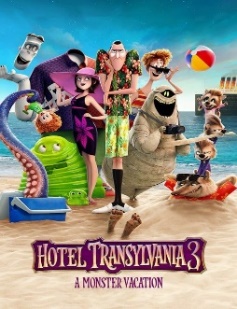 LE CLUB DES PETITS EST FERMÉ/THE KID’S CLUB IS CLOSEDKung Fu Panda (AN)How To Train Your Dragon (AN)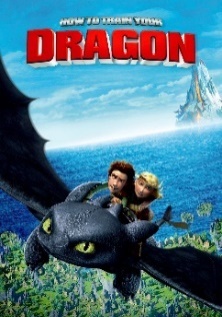 LE CLUB DES PETITS EST FERMÉ/ THE KID’S CLUB IS CLOSED19h00 à 20h00LE CLUB DES PETITS EST FERMÉ/THE KID’S CLUB IS CLOSEDLE CLUB DES PETITS EST FERMÉ/THE KID’S CLUB IS CLOSEDCréation d’une plage/ Beach CreationLocal Kid’s ClubStations de défis Challenges stationsExtérieur/OutdoorLE CLUB DES PETITS EST FERMÉ/THE KID’S CLUB IS CLOSEDFabrique ton savon/Soap CreationLocal Kid’s ClubLe Chef d’Orchestre/ The Conductor*LE CLUB DES PETITS EST FERMÉ/ THE KID’S CLUB IS CLOSED